LAMPIRANLampiran 1 – Hasil Kuisioner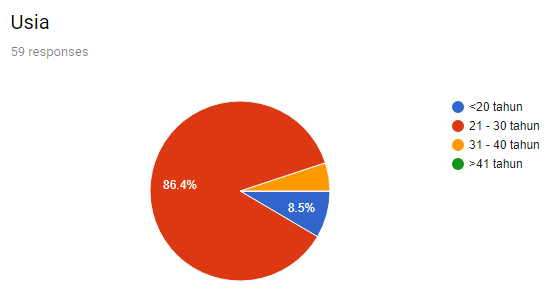 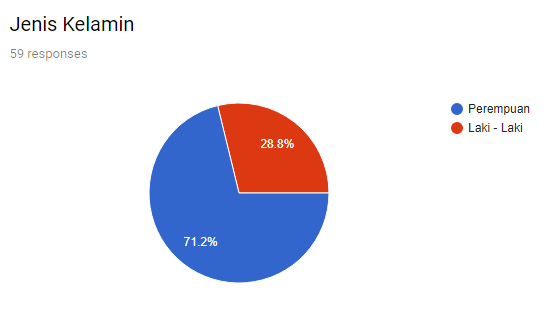 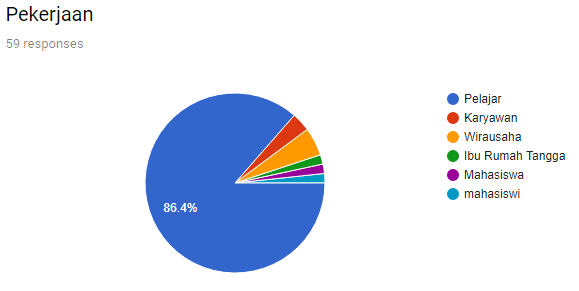 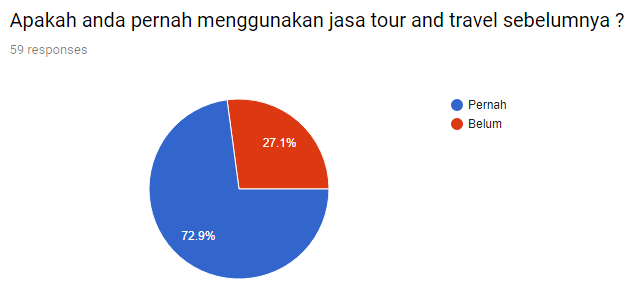 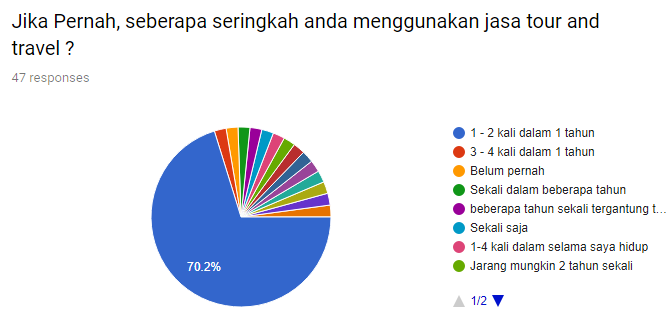 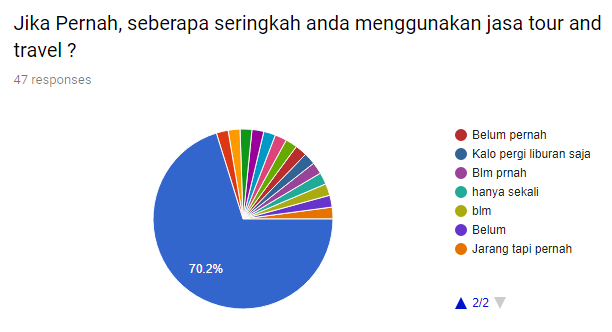 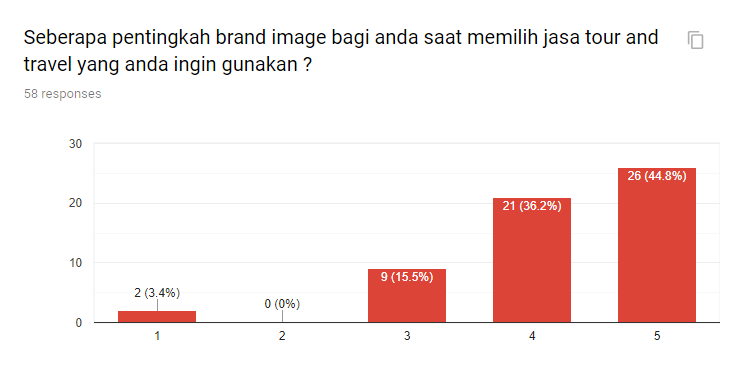 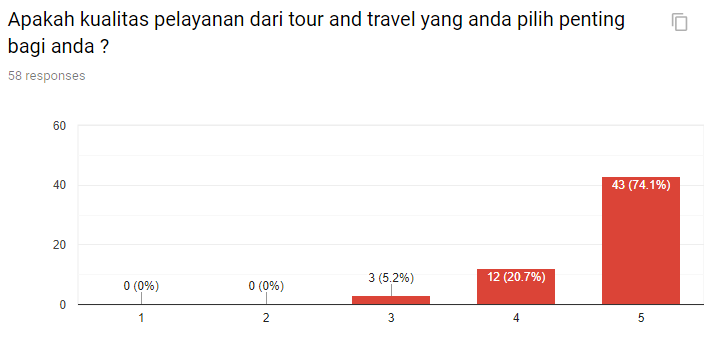 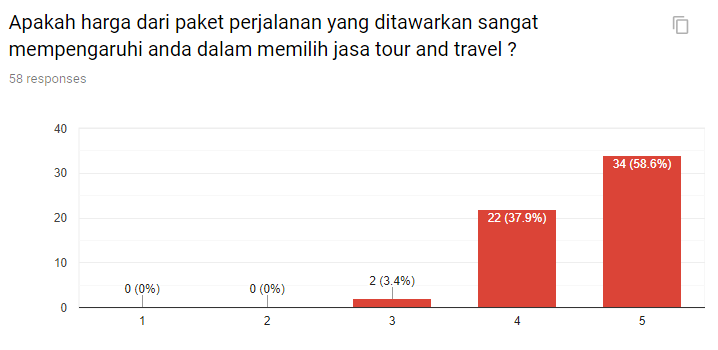 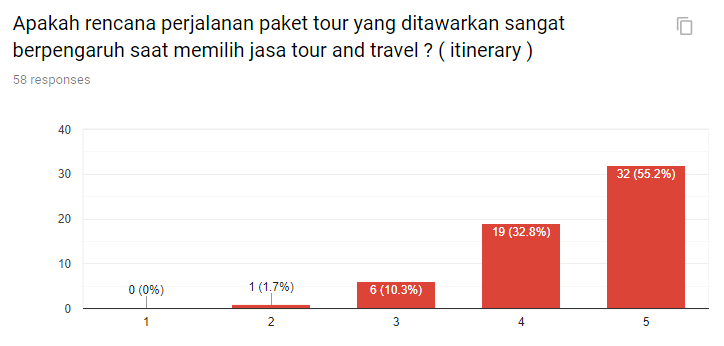 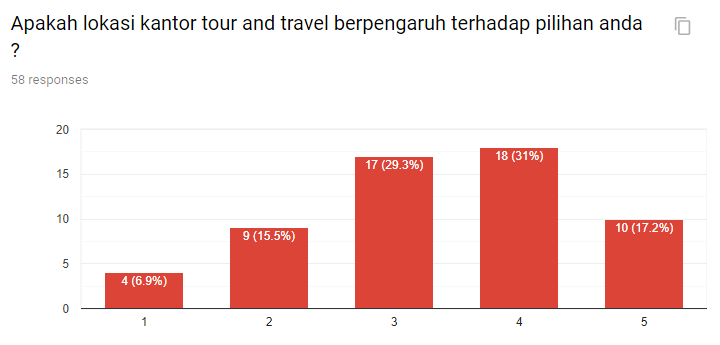 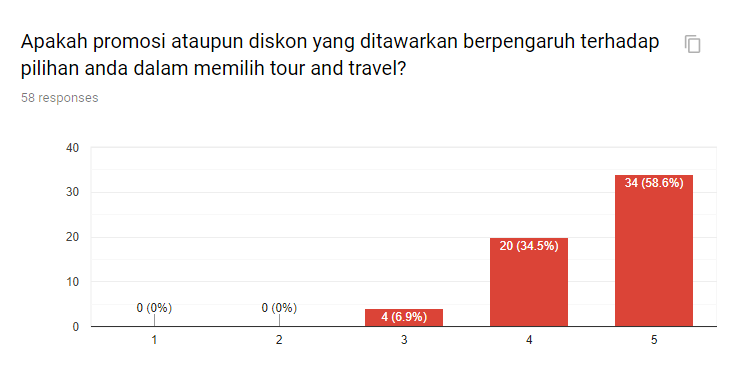 Lampiran 2 – Tabel Harga Biaya Air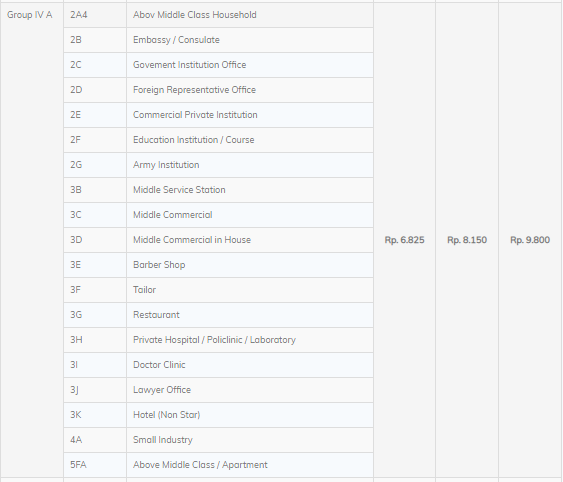 Lampiran 3 – Harga Internet Bulanan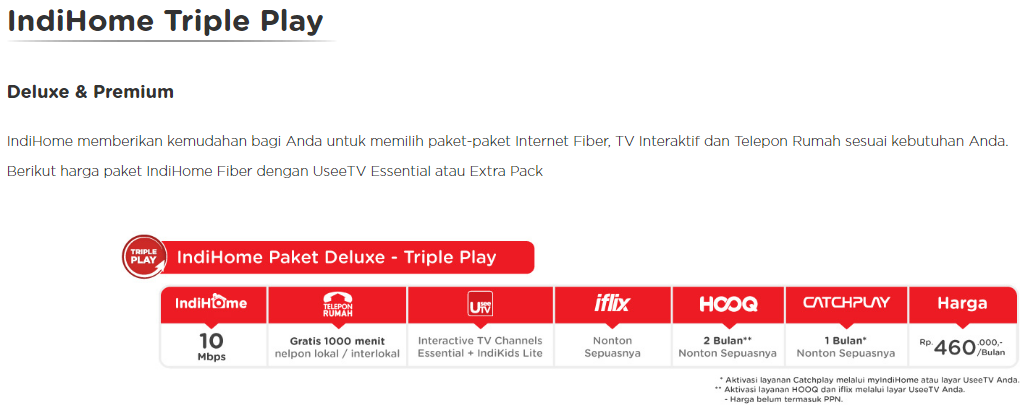 Lampiran 4 – Rincian Biaya Listrik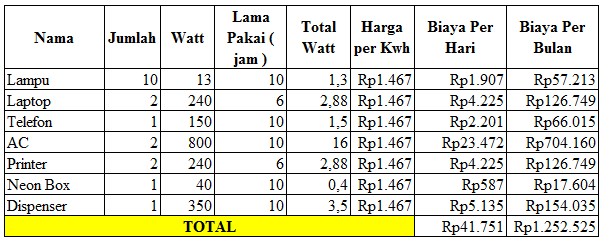 Lampiran 5 – Kuisioner Feedback Konsumen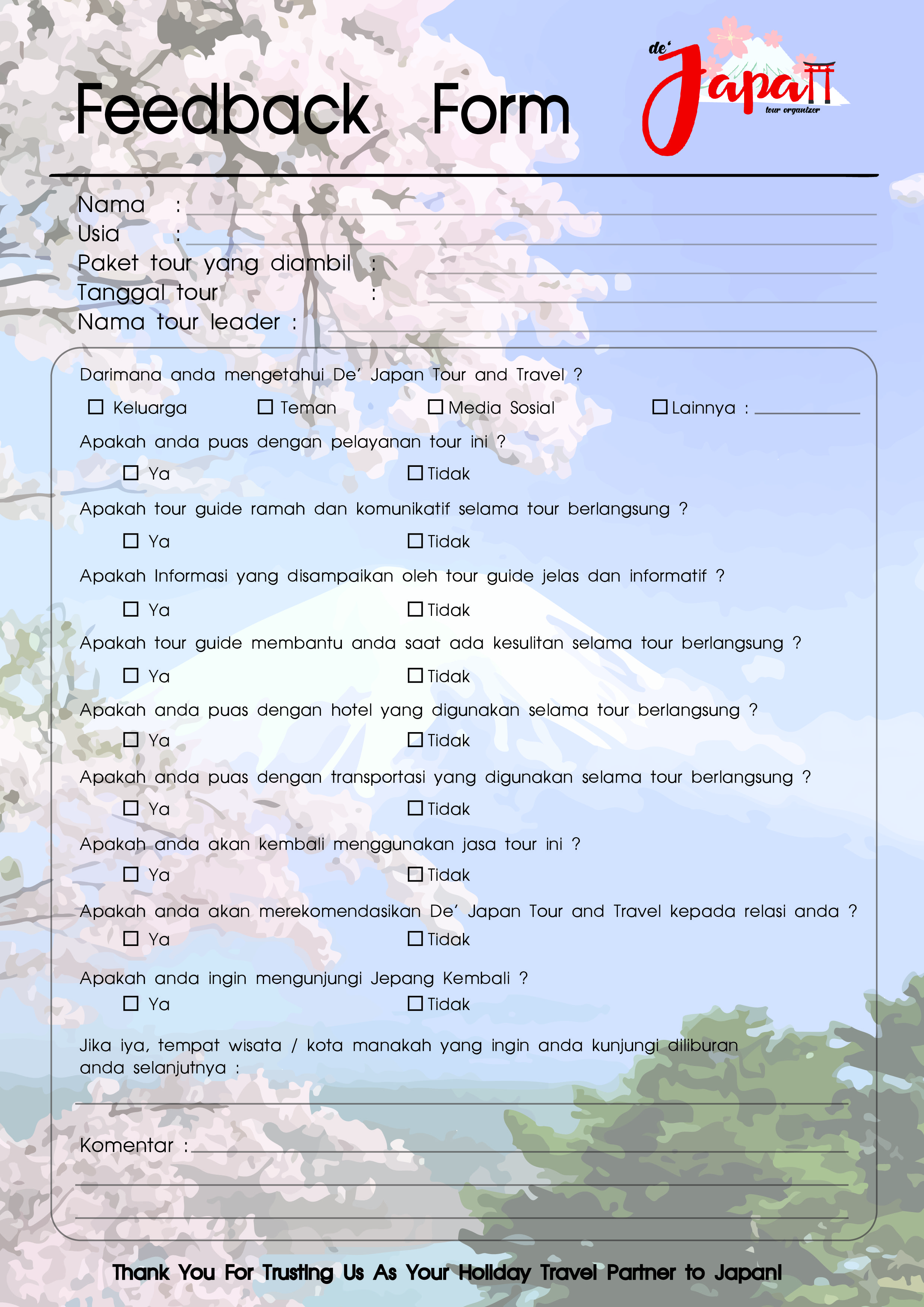 Lampiran 6 – Brosur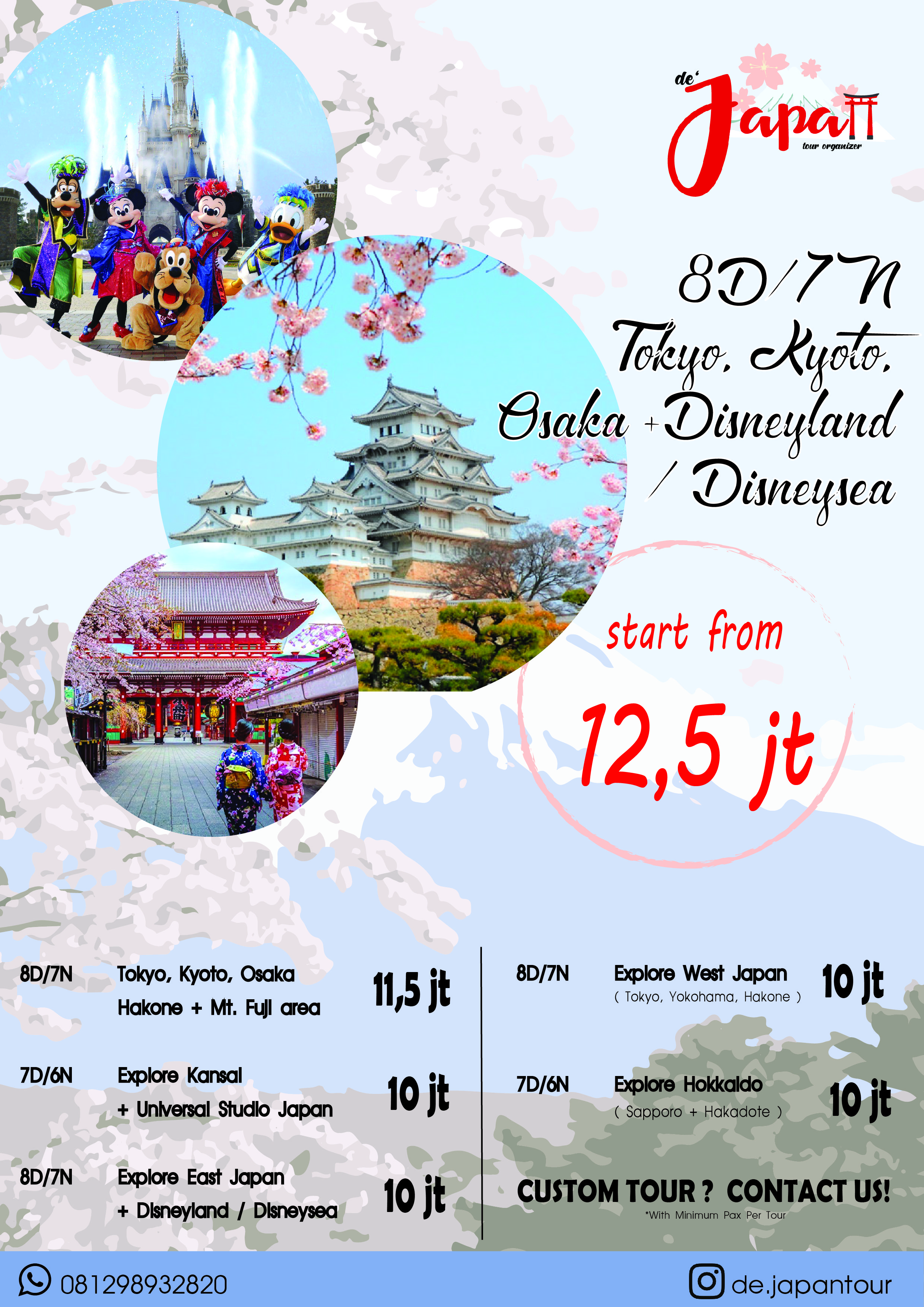 